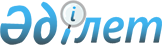 Техникалық реттеу және метрология саласындағы мемлекеттiк қызмет регламенттерiн бекiту туралы
					
			Күшін жойған
			
			
		
					Қазақстан Республикасы Индустрия және жаңа технологиялар министрінің м.а. 2012 жылғы 28 желтоқсандағы № 509 Бұйрығы. Қазақстан Республикасының Әділет министрлігінде 2013 жылы 08 ақпанда № 8325 тіркелді. Күші жойылды - Қазақстан Республикасы Инвестициялар және даму министрінің м.а. 2015 жылғы 24 тамыздағы № 880 бұйрығымен      Ескерту. Күші жойылды - ҚР Инвестициялар және даму министрінің м.а. 24.08.2015 № 880 (алғашқы ресми жарияланған күнінен кейін күнтізбелік жиырма бір күн өткен соң қолданысқа енгізіледі) бұйрығымен.      «Әкiмшiлiк рәсiмдер туралы» Қазақстан Республикасының 2000 жылғы 27 қарашадағы Заңының 9-1-бабына, Қазақстан Республикасының 2007 жылғы 11 қаңтардағы «Ақпараттандыру туралы» Заңының 29-бабына сәйкес БҰЙЫРАМЫН:



      1. Қоса берiлiп отырған:



      1) осы бұйрықтың 1-қосымшасына сәйкес «Техникалық реттеу саласындағы (сәйкестiктi растау, тауар шығарылған елдi анықтау, аккредиттеу жөнiндегi) сарапшы-аудитор аттестатын беру» мемлекеттiк қызмет регламентi;



      2) осы бұйрықтың 2-қосымшасына сәйкес «Өлшем бiрлiгiн қамтамасыз ету саласындағы сарапшы-аудитор бiлiктiлiгiн беру туралы сертификатты беру» мемлекеттiк қызмет регламентi;



      3) осы бұйрықтың 3-қосымшасына сәйкес «Халықаралық, ұлттық стандарттарды және шетел мемлекеттерiнiң стандарттау жөнiндегi нормативтiк құжаттарын есептiк тiркеу» мемлекеттiк қызмет регламентi;



      4) осы бұйрықтың 4-қосымшасына сәйкес «Өлшеу құралдарының типiн бекiту сертификатын беру» мемлекеттiк қызмет регламентi;



      5) осы бұйрықтың 5-қосымшасына сәйкес «Метрологиялық аттестаттау туралы сертификатты беру» мемлекеттiк қызмет регламентi;



      6) осы бұйрықтың 6-қосымшасына сәйкес «Қазақстан Республикасының Мемлекеттiк Туын және Қазақстан Республикасының Мемлекеттiк Елтаңбасын дайындау үшiн лицензия беру, қайта ресiмдеу, лицензияның телнұсқаларын беру» мемлекеттiк қызмет регламентi бекiтiлсiн.



      2. Қазақстан Республикасы Индустрия және жаңа технологиялар министрлiгiнiң Техникалық реттеу және метрология комитетi (Р.А. Сәтбаев) заңнамада белгiленген тәртiпте:



      1) Қазақстан Республикасы Әдiлет министрлiгiнде осы бұйрықтың мемлекеттiк тiркелуiн;



      2) бұқаралық ақпарат құралдарында ресми жариялануын және Қазақстан Республикасы Индустрия және жаңа технологиялар министрлiгiнiң ресми Интернет-ресурсында орналастыруды қамтамасыз етсін.



      3. Осы бұйрықтың орындалуын бақылау Қазақстан Республикасы Индустрия және жаңа технологиялар вице-министрi Қ.А. Тулеушинге жүктелсiн.



      4. Осы бұйрық алғашқы ресми жарияланған күнiнен бастап күнтiзбелiк он күн өткен соң қолданысқа енгiзiледi.      Министрдiң мiндетiн атқарушы                     A. Paу      «КЕЛIСIЛГEH»

      Қазақстан Республикасының

      Көлiк және коммуникация министрi

      ________________А. Жұмағалиев

      2012 жыл ___ ___________

Қазақстан Республикасы     

Индустрия және жаңа      

технологиялар министрi    

міндетін атқарушының     

2012 жылғы 28 желтоқсандағы  

№ 509 бұйрығына 1-қосымша   

«Техникалық реттеу саласындағы (сәйкестiктi растау,

тауар шығарылған елдi анықтау, аккредиттеу жөнiндегi)

сарапшы-аудитор аттестатын беру»

мемлекеттiк қызмет регламентi 

1. Жалпы ережелер

      1. Осы «Техникалық реттеу саласындағы (сәйкестiктi растау, тауар шығарылған елдi анықтау, аккредиттеу жөнiндегi) сарапшы-аудитор аттестатын беру» бойынша мемлекеттiк қызмет регламентi (бұдан әрi – Регламент) «Әкiмшiлiк рәсiмдер туралы» Қазақстан Республикасының 2000 жылғы 27 қарашадағы Заңы 9-1-бабының 4-тармағына сәйкес әзiрленген.



      2. Мемлекеттiк қызметтi Қазақстан Республикасы Индустрия және жаңа технологиялар министрлiгiнiң Техникалық реттеу және метрология комитетi (бұдан әрi – Комитет) көрсетедi.



      3. Көрсетiлетiн мемлекеттiк қызметтiң нысаны - автоматтандырылмаған.



      4. Мемлекеттiк қызмет:

      «Техникалық реттеу туралы» Қазақстан Республикасының 2004 жылғы 9 қарашадағы Заңының 7-бабының 11) тармақшасы;

      Қазақстан Республикасы Үкiметiнiң 2012 жылғы 31 тамыздағы № 1129 қаулысымен бекiтiлген «Техникалық реттеу саласындағы (сәйкестiктi растау, тауар шығарылған елдi анықтау, аккредиттеу жөнiндегi) сарапшы-аудитор аттестатын беру» мемлекеттiк қызмет стандарты (бұдан әрi – Стандарт).



      5. Көрсетiлетiн мемлекеттiк қызметтiң нәтижесi қағаз жеткiзгiштегi сарапшы-аудитор аттестаты немесе бiлiктiлiк аттестаты (бұдан әрi – аттестат) не жазбаша түрде дәлелдi бас тарту (бұдан әрi – дәлелдi бас тарту) болып табылады.



      6. Мемлекеттiк қызметтi көрсету үдерiсiнде басқа мемлекеттiк органдардың қатысуы көзделмеген. 

2. Мемлекеттiк қызметтi көрсету тәртiбiне қойылатын талаптар

      7. Мемлекеттiк қызмет: Астана қаласы, Есіл ауданы, Орынбор көшесі 11, «Эталон орталығы» ғимараты, А блогы, 0505 А кабинетi мекенжайы бойынша мереке және демалыс күндерiнен басқа, күн сайын, сағат 9.00-ден 16.00-ге дейiн көрсетiледi, түскi үзiлiс сағат 13.00-ден 14.30-ға дейiн.



      8. Құжаттарды қабылдау кезек күту тәртiбiмен, алдын ала жазылусыз және жеделдетiлген қызмет көрсетусiз жүзеге асырылады.



      9. Мемлекеттiк қызметтi көрсету туралы ақпарат Комитеттің www.memst.kz ресми интернет-ресурсында орналастырылады.



      10. Мемлекеттiк қызметтi көрсету мерзiмi Стандарттың 7-тармағында көрсетiлген.



      11. Мемлекеттiк қызмет тегiн көрсетiледi.



      12. Мемлекеттiк қызметтi алу үшiн мемлекеттiк қызметтi алушы (оның сенiмхаты бар өкiлі) Мемлекеттiк қызмет стандартының 11-тармағында белгiленген құжаттардың тiзбесiн Комитетке ұсынады.

      Стандарттың 16-тармағында көзделген негіз бойынша Мемлекеттік қызметті ұсынудан бас тартылады. 

3. Мемлекеттiк қызмет көрсету үдерiсiндегi iс-әрекеттер

(өзара iс-қимыл) тәртiбiнiң сипаттамасы

      13. Құжаттарды қабылдау Комитетте осы регламенттiң 7-тармағында көрсетiлген мекенжай бойынша кеңсе арқылы № 33 каб. жүргiзiледi, байланыс тел. 8 (7172) 79-33-48.



      14. Мемлекеттiк қызмет көрсету кезеңдерi:



      1) қабылданған құжаттарды Комитет кеңсесiнiң қызметкерімен тiркеуден өткiзіледi және бұрыштама қол қою үшiн Комитет төрағасына жiберiледi;



      2) Комитет төрағасының бұрыштамасы бар құжаттар Комитеттiң жауапты құрылымдық бөлiмшесiне жiберiледi;



      3) Комитеттің жауапты құрылымдық бөлiмшесiнiң басқарма бастығы (бұдан әрi – басқарма бастығы) құжаттарды қарастыру үшiн сәйкестікті растау, тауар шығарылған елді анықтау, аккредиттеу жөніндегі сарапшы-аудиторды аттестаттау жөніндегі Комиссия (бұдан әрі – Комиссия) хатшысына жібереді;



      4) Комиссия хатшысы ұсынылған құжаттарды Комиссия қарауына шығарады;



      5) Комиссия:



      ұсынылған құжаттардың жинақтығын қарастырады;



      сарапшы-аудиторды аттестаттау, немесе дәлелді бас тарту туралы шешім шығарады;



      6) Комиссия хатшысы Комиссия шешімі негізінде аттестатты, аттестат беру туралы бұйрық немесе дәлелді бас тарту жобаларын ресімдейді;



      7) аттестат беру туралы бұйрық немесе дәлелді бас тарту жобаларына басқарма бастығы бұрыштама қол қояды;



      8) бланкідегі аттестат беру туралы бұйрыққа немесе дәлелді бас тартуға, сонымен қатар, белгіленген нысандағы аттестатқа Комитет төрағасы қол қояды;



      9) Комитет кеңсесі қызметкері аттестат беру туралы бұйрықты немесе дәлелді бас тартуды тіркейді;



      10) Комиссия хатшысы аттестат немесе дәлелді бас тартуды мемлекеттiк қызметтi алушыға (оның сенiмхаты бар өкiлі) қолына немесе почта байланысы арқылы жiбереді.



      15. Мемлекеттiк қызметтi көрсету үдерiсiнде келесi құрылымдық-функционалдық бiрлiктер (бұдан әрi - ҚФБ) iске қосылған:



      1) Комитет төрағасы;



      2) басқарма бастығы;



      3) Комиссия;



      4) Комиссия хатшысы;



      5) Комитет кеңсесі қызметкері.



      16. ҚФБ-нiң әкiмшiлiк iс-қимылдардың (рәсiмдердiң) бiрiздiлiгi мен өзара iс-әрекетiнiң мәтiндiк сипаттамасы осы регламенттың 1-қосымшасында әкiмшiлiк iс-қимылдың (рәсiмдердiң) орындалу мерзiмi көрсетiле отырып келтiрiлген.



      17. Функционалдық өзара iс-қимыл диаграммасы осы регламенттiң 2-қосымшасында келтiрiлген.

«Техникалық реттеу саласындағы    

(сәйкестiктi растау, тауар шығарылған

елдi анықтау, аккредиттеу жөнiндегi) 

сарапшы-аудитор аттестатын беру»  

мемлекеттiк қызмет регламентiне    

1-қосымша                

ҚФБ кезектiлiгiнiң сипаттамасы және әкiмшiлiк iс-қимылдардың

(рәсiмдердiң) өзара әрекеттесуi 

1-кесте. ҚФБ iс-қимылының сипаттамасы 

2-кесте. Пайдалану нұсқасы. 

Негізгі процесс – мемлекеттік қызметті көрсету туралы

шешімді бекіткен жағдайда 

3-кесте. Пайдалану нұсқалары. 

Негізгі үрдіс – ұсынылған құжаттарды қайтарған жағдайда

«Техникалық реттеу саласындағы    

(сәйкестiктi растау, тауар шығарылған

елдi анықтау, аккредиттеу жөнiндегi) 

сарапшы-аудитор аттестатын беру»  

мемлекеттiк қызмет регламентiне    

2-қосымша                

Атқарымдық өзара әрекет ету диаграммасы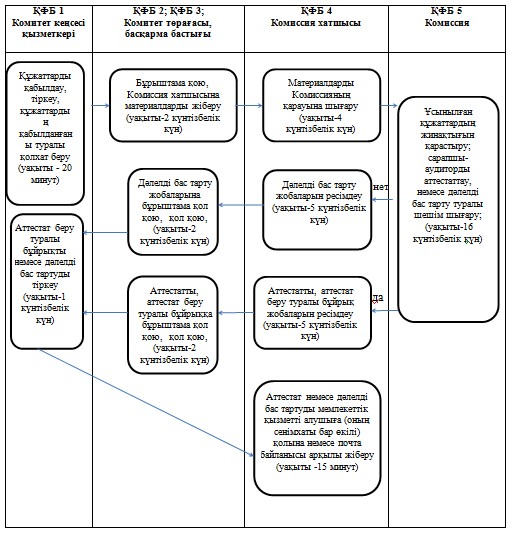 

Қазақстан Республикасы     

Индустрия және жаңа      

технологиялар министрi    

міндетін атқарушының     

2012 жылғы 28 желтоқсандағы 

№ 509 бұйрығына 2-қосымша   

«Өлшем бiрлiгiн қамтамасыз ету саласындағы сарапшы-аудитор

бiлiктiлiгiн беру туралы сертификатты беру»

мемлекеттiк қызмет регламентi 

1. Жалпы ережелер

      1. Осы «Өлшем бiрлiгiн қамтамасыз ету саласындағы сарапшы-аудитор бiлiктiлiгiн беру туралы сертификатты беру» бойынша мемлекеттiк қызмет регламентi (бұдан әрi – Регламент) «Әкiмшiлiк рәсiмдер туралы» Қазақстан Республикасының 2000 жылғы 27 қарашадағы Заңы 9-1-бабының 4-тармағына сәйкес әзiрленген.



      2. Мемлекеттiк қызметтi Қазақстан Республикасы Индустрия және жаңа технологиялар министрлiгiнiң Техникалық реттеу және метрология комитетi (бұдан әрi – Комитет) көрсетедi.



      3. Көрсетiлетiн мемлекеттiк қызметтiң нысаны - автоматтандырылмаған.



      4. Мемлекеттiк қызмет:



      «Өлшем бірлігін қамтамасыз ету туралы» Қазақстан Республикасының 2000 жылғы 7 маусымдағы Заңының 1-бабының 11) тармақшасы және 5-бабының 2-тармағының 11-1) тармақшасы;



      Қазақстан Республикасы Үкiметiнiң 2012 жылғы 31 тамыздағы № 1129 қаулысымен бекiтiлген «Өлшем бiрлiгiн қамтамасыз ету саласындағы сарапшы-аудитор бiлiктiлiгiн беру туралы сертификатты беру» мемлекеттiк қызмет стандарты (бұдан әрi – Стандарт).



      5. Қағаз жеткiзгiштегi өлшем бiрлiгiн қамтамасыз ету саласындағы сарапшы-аудитор сертификаты (бұдан әрі - сертификат) немесе мемлекеттiк қызметтi ұсынудан жазбаша түрде дәлелдi бас тарту көрсетiлетiн мемлекеттiк қызмет нәтижесi (бұдан әрi – дәлелдi бас тарту) болып табылады.



      6. Мемлекеттiк қызметтi көрсету үдерiсiнде басқа мемлекеттiк органдардың қатысуы көзделмеген. 

2. Мемлекеттiк қызметтi көрсету тәртiбiне қойылатын талаптар

      7. Мемлекеттiк қызмет: Астана қаласы, Есіл ауданы, Орынбор көшесі 11, «Эталон орталығы» ғимараты, А блогы, 0505 А кабинетi мекенжайы бойынша мереке және демалыс күндерiнен басқа, күн сайын, сағат 9.00-ден 16.00-ге дейiн көрсетiледi, түскi үзiлiс сағат 13.00-ден 14.30-ға дейiн.



      8. Құжаттарды қабылдау кезек күту тәртiбiмен, алдын ала жазылусыз және жеделдетiлген қызмет көрсетусiз жүзеге асырылады.



      9. Мемлекеттiк қызметтi көрсету туралы ақпарат Комитеттің www.memst.kz ресми интернет-ресурсында орналастырылады.



      10. Мемлекеттiк қызметтi көрсету мерзiмi Стандарттың 7-тармағында көрсетiлген.



      11. Мемлекеттiк қызмет тегiн көрсетiледi.



      12. Мемлекеттiк қызметтi алу үшiн мемлекеттiк қызметтi алушы (оның сенiмхаты бар өкiлі) Мемлекеттiк қызмет стандартының 11-тармағында белгiленген құжаттардың тiзбесiн Комитетке ұсынады.

      Стандарттың 16-тармағында көзделген негіз бойынша Мемлекеттік қызметті ұсынудан бас тартылады. 

3. Мемлекеттiк қызмет көрсету үдерiсiндегi iс-әрекеттер

(өзара iс-қимыл) тәртiбiнiң сипаттамасы

      13. Құжаттарды қабылдау Комитетте осы регламенттiң 7-тармағында көрсетiлген мекенжай бойынша кеңсе арқылы № 33 каб. жүргiзiледi, байланыс тел. 8 (7172) 79-33-48.



      14. Мемлекеттiк қызмет көрсету кезеңдерi:



      1) қабылданған құжаттарды Комитет кеңсесiнiң қызметкерімен тiркеуден өткiзіледi және бұрыштама қол қою үшiн Комитет төрағасына жiберiледi;



      2) Комитет төрағасының бұрыштамасы бар құжаттар Комитеттiң жауапты құрылымдық бөлiмшесiне жiберiледi;



      3) Комитеттің жауапты құрылымдық бөлiмшесiнiң басқарма бастығы (бұдан әрi – басқарма бастығы) құжаттарды қарастыру үшiн Өлшем бірлігін қамтамасыз ету саласындағы сарапшы-аудиторды аттестаттау жөніндегі Комиссия (бұдан әрі – Комиссия) хатшысына жібереді;



      4) Комиссия хатшысы ұсынылған құжаттарды Комиссия қарауына шығарады;



      5) Комиссия:



      ұсынылған құжаттардың жинақтығын қарастырады;



      өлшем бірлігін қамтамасыз ету саласындағы сарапшы-аудитор біліктілігін беру (бұдан әрі - сарапшы-аудитор біліктілігі), немесе дәлелді бас тарту туралы шешім шығарады;



      6) Комиссия хатшысы Комиссия шешімі негізінде сертификат, сарапшы-аудитор біліктілігін беру туралы бұйрық немесе дәлелді бас тарту жобаларын ресімдейді;



      7) сарапшы-аудитор біліктілігі беру туралы бұйрық немесе дәлелді бас тарту жобаларына басқарма бастығы бұрыштама қол қояды;



      8) бланкідегі сарапшы-аудитор біліктілігін беру туралы бұйрыққа немесе дәлелді бас тартуға, сонымен қатар, белгіленген нысандағы сертификатқа Комитет төрағасы қол қояды;



      9) Комитет кеңсесі қызметкері сарапшы-аудитор біліктілігі беру туралы бұйрықты немесе дәлелді бас тартуды тіркейді;



      10) Комиссия хатшысы сертификат немесе дәлелді бас тартуды мемлекеттiк қызметтi алушыға (оның сенiмхаты бар өкiлі) қолына немесе почта байланысы арқылы жiбереді.



      15. Мемлекеттiк қызметтi көрсету үдерiсiнде келесi құрылымдық-функционалдық бiрлiктер (бұдан әрi - ҚФБ) iске қосылған:



      1) Комитет төрағасы;



      2) басқарма бастығы;



      3) Комиссия;



      4) Комиссия хатшысы;



      5) Комитет кеңсесі қызметкері.



      16. ҚФБ-нiң әкiмшiлiк iс-қимылдардың (рәсiмдердiң) бiрiздiлiгi мен өзара iс-әрекетiнiң мәтiндiк сипаттамасы осы регламенттың 1-қосымшасында әкiмшiлiк iс-қимылдың (рәсiмдердiң) орындалу мерзiмi көрсетiле отырып келтiрiлген.



      17. Функционалдық өзара iс-қимыл диаграммасы осы регламенттiң 2-қосымшасында келтiрiлген.

«Өлшем бiрлiгiн қамтамасыз ету     

саласындағы сарапшы-аудитор      

бiлiктiлiгiн беру туралы сертификатты 

беру» мемлекеттiк қызмет регламентiне 

1-қосымша                

ҚФБ кезектiлiгiнiң сипаттамасы және әкiмшiлiк iс-қимылдардың

(рәсiмдердiң) өзара әрекеттесуi 

1-кесте. ҚФБ iс-қимылының сипаттамасы 

2-кесте. Пайдалану нұсқасы. 

Негізгі процесс – мемлекеттік қызметті көрсету туралы шешімді

бекіткен жағдайда 

3-кесте. Пайдалану нұсқалары. 

Негізгі үрдіс – ұсынылған құжаттарды қайтарған жағдайда

«Өлшем бiрлiгiн қамтамасыз ету     

саласындағы сарапшы-аудитор      

бiлiктiлiгiн беру туралы сертификатты 

беру» мемлекеттiк қызмет регламентiне 

2-қосымша                

Атқарымдық өзара әрекет ету диаграммасы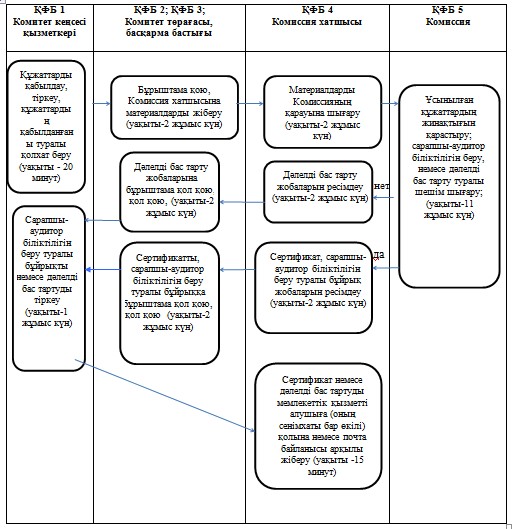 

Қазақстан Республикасы    

Индустрия және жаңа     

технологиялар министрi   

міндетін атқарушының    

2012 жылғы 28 желтоқсандағы 

№ 509 бұйрығына 3-қосымша  

«Халықаралық, ұлттық стандарттарды және шетел мемлекеттерiнiң

стандарттау жөнiндегi нормативтiк құжаттарын есептiк тiркеу»

мемлекеттiк қызмет регламентi 

1. Жалпы ережелер

      1. Осы «Халықаралық, ұлттық стандарттарды және шетел мемлекеттерiнiң стандарттау жөнiндегi нормативтiк құжаттарын есептiк тiркеу» мемлекеттiк қызмет регламентi (бұдан әрi – Регламент) «Әкiмшiлiк рәсiмдер туралы» 2000 жылғы 27 қарашадағы Қазақстан Республикасының Заңы 9-1-бабының 4-тармағына сәйкес әзiрленген.



      2. Мемлекеттiк қызметтi Қазақстан Республикасы Индустрия және жаңа технологиялар министрлiгiнiң Техникалық реттеу және метрология комитетi (бұдан әрi – Комитет) көрсетедi.



      3. Көрсетiлетiн мемлекеттiк қызметтiң нысаны - автоматтандырылмаған.



      4. Мемлекеттiк қызмет:



      «Техникалық реттеу туралы» Қазақстан Республикасының 2004 жылғы 9 қарашадағы Заңының 24-бабының;



      Қазақстан Республикасы Үкiметiнiң 2012 жылғы 31 тамыздағы № 1129 қаулысымен бекiтiлген «Халықаралық, ұлттық стандарттарды және шетел мемлекеттерiнiң стандарттау жөнiндегi нормативтiк құжаттарын есептiк тiркеу» мемлекеттiк қызмет стандарты (бұдан әрі – Стандарт).



      5. Халықаралық, ұлттық стандарттардың және шетел мемлекеттерінің стандарттау жөніндегі нормативтік құжаттарының (олардың ресми аудармаларының) мұқабаларында (титул беттерінде) тiркеу нөмiрiн көрсете отырып мөр қою не мемлекеттiк қызметтi көрсетуден бас тарту туралы дәлелдi жазбаша жауап (бұдан әрі – дәлелді бас тарту) мемлекеттiк қызметтiң нәтижесi болып табылады.



      6. Мемлекеттiк қызметтi көрсету үдерiсiнде басқа мемлекеттiк органдардың қатысуы көзделмеген. 

2. Мемлекеттiк қызметтi көрсету тәртiбiне қойылатын талаптар

      7. Мемлекеттiк қызмет: Астана қаласы, Есіл ауданы, Орынбор көшесі 11, «Эталон орталығы» ғимараты, А блогы, 0505 А кабинетi мекенжайы бойынша мереке және демалыс күндерiнен басқа, күн сайын, сағат 9.00-ден 16.00-ге дейiн көрсетiледi, түскi үзiлiс сағат 13.00-ден 14.30-ға дейiн.



      8. Құжаттарды қабылдау кезек күту тәртiбiмен, алдын ала жазылусыз және жеделдетiлген қызмет көрсетусiз жүзеге асырылады.



      9. Мемлекеттiк қызметтi көрсету туралы ақпарат Комитеттің www.memst.kz ресми интернет-ресурсында (Құқықтық база» бөлімінде орналастырылады.



      10. Мемлекеттiк қызметтi көрсету мерзiмi Стандарттың 7-тармағында көрсетiлген.



      11. Мемлекеттiк қызмет тегiн көрсетiледi.



      12. Мемлекеттiк қызметтi алу үшiн мемлекеттiк қызметтi алушы (оның сенiмхаты бар өкiлі) Мемлекеттiк қызмет стандартының 11-тармағында белгiленген құжаттардың тiзбесiн Комитетке ұсынады.

      Стандарттың 16-тармағында көзделген негіз бойынша Мемлекеттік қызметті ұсынудан бас тартылады. 

3. Мемлекеттiк қызмет көрсету үдерiсiндегi iс-әрекеттер

(өзара iс-қимыл) тәртiбiнiң сипаттамасы

      13. Құжаттарды қабылдау Комитетте осы регламенттiң 7-тармағында көрсетiлген мекенжай бойынша кеңсе арқылы № 33 каб. жүргiзiледi, байланыс тел. 8 (7172) 79-33-48.



      14. Мемлекеттiк қызмет көрсету кезеңдерi:



      1) қабылданған құжаттарды Комитет кеңсесiнiң қызметкерімен тiркеуден өткiзіледi және бұрыштама қол қою үшiн Комитет төрағасына жiберiледi;



      2) Комитет төрағасының бұрыштамасы бар құжаттар Комитеттiң жауапты құрылымдық бөлiмшесiне жiберiледi;



      3) Жауапты құрылымдық бөлiмшенiң басқарма бастығы (бұдан әрi – басқарма бастығы) қабылданған құжаттарды қарастыру үшiн жауапты орындаушыны анықтайды, бұрыштама қояды;



      4) жауапты орындаушы:

      ұсынылған құжаттардың жинақтығын қарастырады;

      халықаралық, ұлттық стандарттарды және шетел мемлекеттерiнiң стандарттау жөнiндегi нормативтiк құжаттарын есептiк тiркеу туралы шешім немесе дәлелді бас тарту туралы шешім (бұдан әрі есептік тіркеу туралы шешім) шығарады;



      5) есептік тіркеу туралы шешімге немесе дәлелді бас тартуға басқарма бастығы қол қояды;



      6) есептік тіркеу туралы шешімге немесе дәлелді бас тартуға Комитет төрағасы қол қояды;



      7) жауапты орындаушы:

      халықаралық стандарттардың және шетел мемлекеттерiнiң стандарттау жөнiндегi нормативтiк құжаттарының сыртына (титул беттерінде) тіркеу нөмірін көрсетіп мөртабан қояды;

      мемлекеттiк қызмет алушыға (сенімхат бойынша өкіл арқылы) халықаралық стандарттардың және шетел мемлекеттерiнiң стандарттау жөнiндегi нормативтiк құжаттарын мөртабанмен тіркеу нөмірін көрсетіп мына мекенжай бойынша берiледi: Астана қаласы, Сол жағалау, «Эталон орталығы» ғимараты, Орынбор көшесi, 11 үй, 22 кабинет, не почта байланысы арқылы жiберiледi;



      8) Комитет кеңсесінің қызметкері дәлелді бас тартуды тіркейді және қолма-қол немесе пошта байланысымен мемлекеттік қызмет алушыға (сенімхат бойынша өкіл арқылы) жібереді.



      15. Мемлекеттiк қызметтi көрсету үдерiсiнде келесi құрылымдық-функционалдық бiрлiктер (бұдан әрi - ҚФБ) iске қосылған:



      1) Комитет төрағасы;



      2) басқарма бастығы;



      3) жауапты орындаушы;



      4) Комитет кеңсесі қызметкері.



      16. ҚФБ-нiң әкiмшiлiк iс-қимылдардың (рәсiмдердiң) бiрiздiлiгi мен өзара iс-әрекетiнiң мәтiндiк сипаттамасы осы регламенттың 1-қосымшасында әкiмшiлiк iс-қимылдың (рәсiмдердiң) орындалу мерзiмi көрсетiле отырып келтiрiлген.

      17. Функционалдық өзара iс-қимыл диаграммасы осы регламенттiң 2-қосымшасында келтiрiлген.

«Халықаралық, ұлттық стандарттарды    

және шетел мемлекеттерiнiң стандарттау  

жөнiндегi нормативтiк құжаттарын     

тiркеу» мемлекеттiк қызмет регламентiне 

1-қосымша                   

Әкімшілік іс-қимылдардың (процедуралардың) жүйелігі мен өзара

әрекетін сипаттау 

1-кесте. Құрылымдық–функционалдық бірліктер іс-қимылын

сипаттау (бұдан әрі – ҚФБ) 

2-кесте. Пайдалану нұсқасы. 

Негізгі процесс – мемлекеттік қызметті көрсету туралы шешімді

бекіткен жағдайда 

3-кесте. Пайдалану нұсқалары. 

Негізгі процесс – берілген құжатты қайтарған жағдайда

«Халықаралық, ұлттық стандарттарды    

және шетел мемлекеттерiнiң стандарттау  

жөнiндегi нормативтiк құжаттарын есептiк

тiркеу» мемлекеттiк қызмет регламентiне

2-қосымша               

Атқарымдық өзара әрекет ету диаграммасы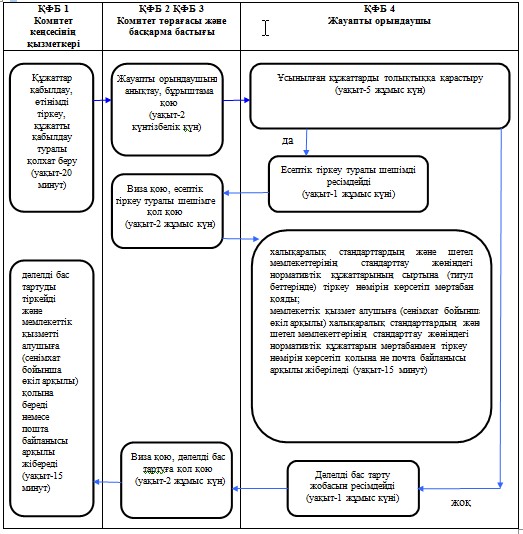 

Қазақстан Республикасы     

Индустрия және жаңа      

технологиялар министрi    

міндетін атқарушының     

2012 жылғы 28 желтоқсандағы 

№ 509 бұйрығына 4-қосымша   

«Өлшеу құралдарының типін бекіту сертификатын беру»

мемлекеттiк қызмет регламентi 

1. Жалпы ережелер

      1. Осы «Өлшеу құралдарының типін бекіту сертификатын беру» мемлекеттiк қызмет регламентi (бұдан әрi – Регламент) «Әкiмшiлiк рәсiмдер туралы» Қазақстан Республикасының 2000 жылғы 27 қарашадағы Заңы 9-1-бабының 4-тармағына сәйкес әзiрленген.



      2. Мемлекеттiк қызметтi Қазақстан Республикасы Индустрия және жаңа технологиялар министрлiгiнiң Техникалық реттеу және метрология комитетi (бұдан әрi – Комитет) көрсетедi.



      3. Көрсетiлетiн мемлекеттiк қызметтiң нысаны - автоматтандырылмаған.



      4. Мемлекеттiк қызмет:



      «Өлшем бірлігін қамтамасыз ету туралы» Қазақстан Республикасының 2000 жылғы 7 маусымдағы Заңының 17-бабы;



      Қазақстан Республикасы Үкiметiнiң 2012 жылғы 31 тамыздағы № 1129 қаулысымен бекiтiлген «Өлшеу құралдарының типін бекіту сертификатын беру» мемлекеттiк қызмет стандарты (бұдан әрi – Стандарт) негізінде көрсетіледі.



      5. Көрсетiлетiн мемлекеттiк қызметтiң нәтижесi қағаз жеткiзгiштегi өлшеу құралдарының типін бекіту сертификатын (бұдан әрі - сертификат) беру немесе мемлекеттік қызмет көрсетуге жазбаша түрде дәлелдi бас тарту (бұдан әрi – дәлелдi бас тарту) болып табылады.



      6. Мемлекеттiк қызметтi көрсету үдерiсiнде басқа мемлекеттiк органдардың қатысуы көзделмеген. 

2. Мемлекеттiк қызметтi көрсету тәртiбiне қойылатын талаптар

      7. Мемлекеттiк қызмет: Астана қаласы, Есіл ауданы, Орынбор көшесі 11, «Эталон орталығы» ғимараты мекенжайы бойынша мереке және демалыс күндерiнен басқа, күн сайын, сағат 9.00-ден 16.00-ге дейiн көрсетiледi, түскi үзiлiс сағат 13.00-ден 14.30-ға дейiн.



      8. Құжаттарды қабылдау кезек күту тәртiбiмен, алдын ала жазылусыз және жеделдетiлген қызмет көрсетусiз жүзеге асырылады.



      9. Мемлекеттiк қызметтi көрсету туралы ақпарат Комитеттің www.memst.kz ресми интернет-ресурсында орналастырылады.



      10. Мемлекеттiк қызметтi көрсету мерзiмi Стандарттың 7-тармағында көрсетiлген.



      11. Мемлекеттiк қызмет тегiн көрсетiледi.



      12. Мемлекеттiк қызметтi алу үшiн мемлекеттiк қызметтi алушы (оның сенiмхаты бар өкiлі) Мемлекеттiк қызмет стандартының 11-тармағында белгiленген құжаттардың тiзбесiн Комитетке ұсынады.

      Стандарттың 16-тармағында көзделген негіз бойынша Мемлекеттік қызметті ұсынудан бас тартылады. 

3. Мемлекеттiк қызмет көрсету үдерiсiндегi iс-әрекеттер

(өзара iс-қимыл) тәртiбiнiң сипаттамасы

      13. Құжаттарды қабылдау Комитетте осы регламенттiң 7-тармағында көрсетiлген мекенжай бойынша кеңсе арқылы № 33 каб. жүргiзiледi, байланыс тел. 8 (7172) 79-33-48.



      14. Мемлекеттiк қызмет көрсету кезеңдерi:



      1) Комитет кеңсесiнiң қызметкері қабылданған құжаттарды тiркеуден өткiзіп, бұрыштама қол қою үшiн Комитет төрағасына жiбередi;



      2) Комитет төрағасының бұрыштамасы бар құжаттар Комитеттiң жауапты құрылымдық бөлiмшесiне жiберiледi;



      3) жауапты құрылымдық бөлiмшесiнiң басқарма бастығы (бұдан әрi – басқарма бастығы) қабылданған құжаттарды қарастыру үшiн жауапты орындаушыны анықтап, қарар шығарады; 



      4) жауапты орындаушы:



      ұсынылған құжаттардың жинақтығын қарастырады;



      өлшеу құралдарының типін бекіту немесе дәлелді бас тарту туралы бұйрық жобаларын, сертификатты ресімдейді;



      5) өлшеу құралдарының типін бекіту туралы бұйрық, немесе дәлелді бас тарту жобаларына басқарма бастығы бұрыштама қол қояды;



      6) сертификат, өлшеу құралдарының типін бекіту туралы бұйрық, немесе дәлелді бас тартуға Комитет төрағасы қол қояды;



      7) Комитет кеңсесі қызметкері өлшеу құралдарының типін бекіту туралы бұйрықты немесе дәлелді бас тартуды тіркейді;



      8) жауапты орындаушы сертификатты немесе дәлелді бас тартуды мемлекеттiк қызметтi алушыға (оның сенiмхаты бар өкiлі) қолына немесе почта байланысы арқылы жiбереді.



      15. Мемлекеттiк қызметтi көрсету үдерiсiнде келесi құрылымдық-функционалдық бiрлiктер (бұдан әрi - ҚФБ) iске қосылған:



      1) Комитет төрағасы;



      2) басқарма бастығы;



      3) жауапты орындаушы;



      4) Комитет кеңсесі қызметкері.



      16. ҚФБ-нiң әкiмшiлiк iс-қимылдардың (рәсiмдердiң) бiрiздiлiгi мен өзара iс-әрекетiнiң мәтiндiк сипаттамасы осы регламенттың 1-қосымшасында әкiмшiлiк iс-қимылдың (рәсiмдердiң) орындалу мерзiмi көрсетiле отырып келтiрiлген.



      17. Функционалдық өзара iс-қимыл диаграммасы осы Регламенттiң 2-қосымшасында келтiрiлген.

«Өлшеу құралдарының типін бекіту  

сертификатын беру» мемлекеттiк   

қызмет регламентiне 1-қосымша     

ҚФБ кезектiлiгiнiң сипаттамасы және әкiмшiлiк iс-қимылдардың

(рәсiмдердiң) өзара әрекеттесуi 

1-кесте. ҚФБ iс-қимылының сипаттамасы 

2 кесте. Пайдалану нұсқалары. 

Негізгі үрдіс – мемлекеттік қызмет ұсыну туралы шешімді

бекіту жағдайында 

3-кесте. Пайдалану нұсқалары. 

Негізгі үрдіс – ұсынылған құжаттарды қайтарған жағдайда

«Өлшеу құралдарының типін бекіту 

сертификатын беру» мемлекеттік  

қызмет регламентіне 2-қосымша   

Функционалдық өзара іс-қимыл диаграммасы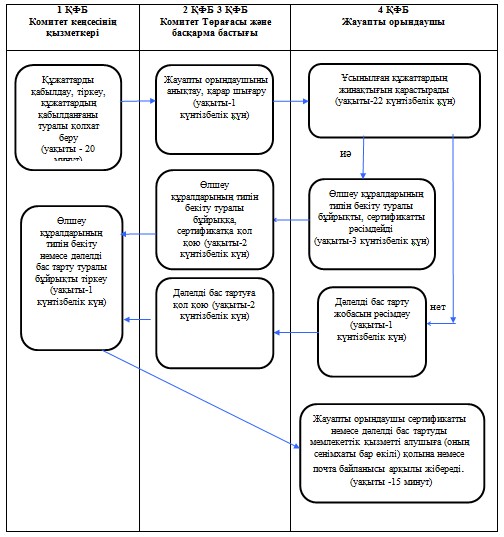 

Қазақстан Республикасы    

Индустрия және жаңа     

технологиялар министрi   

міндетін атқарушының     

2012 жылғы 28 желтоқсандағы 

№ 509 бұйрығына 5-қосымша   

«Метрологиялық аттестаттау туралы сертификат беру»

мемлекеттiк қызмет регламентi 

1. Жалпы ережелер

      1. Осы «Метрологиялық аттестаттау туралы сертификат беру» мемлекеттiк қызмет регламентi (бұдан әрi – Регламент) «Әкiмшiлiк рәсiмдер туралы» Қазақстан Республикасының 2000 жылғы 27 қарашадағы Заңы 9-1-бабының 4-тармағына сәйкес әзiрленген.



      2. Мемлекеттік қызметті Қазақстан Республикасы Индустрия және жаңа технологиялар министрлiгiнiң Техникалық реттеу және метрология комитетiнің «Қазақстан метрология институты» шаруашылық жүргізу құқығындағы республикалық мемлекеттік кәсіпорын (бұдан әрі – ҚазМетрИн) көрсетеді.



      3. Көрсетiлетiн мемлекеттiк қызметтiң нысаны - автоматтандырылмаған.



      4. Мемлекеттiк қызмет көрсету:



      «Өлшем бiрлiгiн қамтамасыз ету туралы» Қазақстан Республикасының 2000 жылғы 7 маусымдағы Заңының 17-бабының;



      Қазақстан Республикасы Үкiметiнiң 2012 жылғы 31 тамыздағы № 1129 қаулысымен бекiтiлген «Метрологиялық аттестаттау туралы сертификатты беру» мемлекеттiк қызмет стандарты (бұдан әрі - Стандарт) негiзiнде жүзеге асырылады.



      5. Қағаз жеткiзгiште өлшем құралын метрологиялық аттестаттау туралы сертификатты (бұдан әрі – сертификат) беру немесе жазбаша түрде мемлекеттiк қызмет көрсетуден дәлелдi бас тарту (бұдан әрі – дәлелді бас тарту) көрсетiлетiн мемлекеттiк қызметтiң нәтижесi болып табылады



      6. Мемлекеттiк қызметтi көрсету үдерiсiнде басқа мемлекеттiк органдардың қатысуы көзделмеген. 

2. Мемлекеттiк қызметтi көрсету тәртiбiне қойылатын талаптар

      7. Мемлекеттiк қызмет: Астана қаласы, Есіл ауданы, Орынбор көшесі 11, «Эталон орталығы» ғимараты, А блогы, 0505 А кабинетi мекенжайы бойынша мереке және демалыс күндерiнен басқа, күн сайын, сағат 9.00-ден 16.00-ге дейiн көрсетiледi, түскi үзiлiс сағат 13.00-ден 14.30-ға дейiн.



      8. Құжаттарды қабылдау кезек күту тәртiбiмен, алдын ала жазылусыз және жеделдетiлген қызмет көрсетусiз жүзеге асырылады.



      9. Мемлекеттiк қызметтi көрсету туралы ақпарат ҚазМетрИн-нің www.kazinmetr.org интернет-ресурсында «Құқықтық база» бөлімінде орналастырылады.



      10. Мемлекеттiк қызметтi көрсету мерзiмi Стандарттың 7-тармағында көрсетiлген.



      11. Мемлекеттiк қызмет Стандарттың 8-тармағына сәйкес ақылы негізде көрсетiледi.



      12. Мемлекеттiк қызметтi алу үшiн мемлекеттiк қызметтi алушы (оның сенiмхаты бар өкiлі) Мемлекеттiк қызмет стандартының 11-тармағында белгiленген құжаттардың тiзбесiн ҚазМетрИн-ге ұсынады.

      Стандарттың 16-тармағында көзделген негіз бойынша Мемлекеттік қызметті ұсынудан бас тартылады. 

3. Мемлекеттiк қызмет көрсету үдерiсiндегi iс-әрекеттер

(өзара iс-қимыл) тәртiбiнiң сипаттамасы

      13. Құжаттарды қабылдау ҚазМетрИн-де осы регламенттiң 7-тармағында көрсетiлген мекенжай бойынша кеңсе арқылы № 44 каб. жүргiзiледi, байланыс тел. 8 (7172) 79-32-99.



      14. Мемлекеттiк қызмет көрсету кезеңдерi:



      1) қабылданған құжаттарды ҚазМетрИн кеңсесiнiң қызметкерімен тiркеуден өткiзіледi және бұрыштама қол қою үшiн ҚазМетрИн басшысына жiберiледi;



      2) ҚазМетрИн басшысының бұрыштамасы бар құжаттар ҚазМетрИн-нің жауапты құрылымдық бөлiмшесiне жiберiледi;



      3) Жауапты құрылымдық бөлiмшенiң бастығы (бұдан әрi – бастық) қабылданған құжаттарды қарастыру үшiн жауапты орындаушыны анықтайды, бұрыштама қояды;



      4) жауапты орындаушы:



      берілген құжаттарды қарастырады, өлшеу құралдарына метрологиялық аттестаттау өткізу туралы шарт жобасын (бұдан әрі – шарт) не дәлелді бас тартуды құрады;



      5) шарт немесе дәлелді бас тарту жобаларына Бастық қол қояды;



      6) шарт немесе дәлелді бас тарту жобасына ҚазМетрИн басшысы қол қояды;



      7) ҚазМетрИн кеңсесінің қызметкері:

      шарт немесе дәлелді бас тартуды тіркейді;

      мемлекеттік қызметті алушыға (сенімхат бойынша өкіл арқылы) шарт немесе дәлелді бас тартуды қолма-қол немесе пошта байланысымен жібереді;

      жауапты орындаушыға шарт көшірмесін жібереді;



      8) жауапты орындаушы:

      мемлекеттік қызметті алушы мемлекеттік қызметті төлегеннен кейін шарт міндеттемелері бойынша жұмыстарды өткізеді;

      сертификат, өлшеу құралдарын метрологиялық аттестаттау туралы бұйрық жобасын (бұдан әрі – бұйрық) немесе дәлелді бас тартуды ресімдейді;



      9) бұйрық жобасы немесе дәлелді бас тартуға Бастық қол қояды;



      10) сертификат, бұйрық немесе дәлелді бас тартуға ҚазМетрИн басшысы қол қояды;



      11) ҚазМетрИн кеңсесінің қызметкері бұйрық немесе дәлелді бас тартуды тіркейді және мемлекеттік қызметті алушыға (сенімхат бойынша өкіл арқылы) сертификат немесе дәлелді бас тартуды қолына береді немесе пошта байланысы арқылы жібереді.



      15. Мемлекеттiк қызметтi көрсету үдерiсiнде келесi құрылымдық-функционалдық бiрлiктер (бұдан әрi - ҚФБ) iске қосылған:



      1) ҚазМетрИн басшысы;



      2) Бастық;



      3) жауапты орындаушы;



      4) ҚазМетрИн кеңсесі қызметкері.



      16. ҚФБ-нiң әкiмшiлiк iс-қимылдардың (рәсiмдердiң) бiрiздiлiгi мен өзара iс-әрекетiнiң мәтiндiк сипаттамасы осы регламенттың 1-қосымшасында әкiмшiлiк iс-қимылдың (рәсiмдердiң) орындалу мерзiмi көрсетiле отырып келтiрiлген.



      17. Функционалдық өзара iс-қимыл диаграммасы осы регламенттiң 2-қосымшасында келтiрiлген.

«Метрологиялық аттестаттау туралы сертификат 

беру» мемлекеттiк қызмет регламентiне 1-қосымша 

Әкімшілік іс-қимылдардың (процедуралардың) жүйелігі мен өзара

әрекетін сипаттау 

1-кесте. ҚФБ іс-қимылын сипаттау 

2-кесте. Пайдалану нұсқасы. 

Негізгі процесс – мемлекеттік қызметті көрсету туралы шешімді

бекіткен жағдайда 

3-кесте. Пайдалану нұсқалары. 

Негізгі процесс – берілген құжатты қайтарған жағдайда

«Метрологиялық аттестаттау туралы  

сертификат беру» мемлекеттiк    

қызмет регламентiне 2-қосымша     

Атқарымдық өзара әрекет ету диаграммасы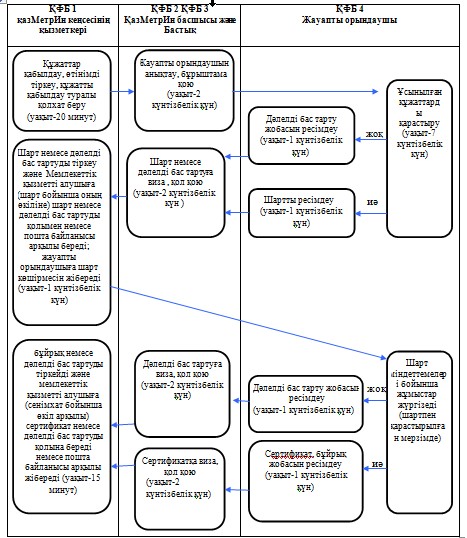 

Қазақстан Республикасы     

Индустрия және жаңа      

технологиялар министрi    

міндетін атқарушының     

2012 жылғы 28 желтоқсандағы 

№ 509 бұйрығына 6-қосымша  

«Қазақстан Республикасының Мемлекеттік Туын және Қазақстан

Республикасының Мемлекеттік Елтаңбасын дайындау үшін лицензия

беру, қайта ресімдеу, лицензияның телнұсқаларын беру»

электрондық мемлекеттiк қызмет көрсету регламентi 

1. Жалпы ережелер

      1. «Қазақстан Республикасының Мемлекеттік Туын және Қазақстан Республикасының Мемлекеттік Елтаңбасын дайындау үшін лицензия беру, қайта ресімдеу, лицензияның телнұсқаларын беру» электрондық мемлекеттiк қызмет көрсету (бұдан әрі – көрсетілетін қызмет) Қазақстан Республикасы Индустрия және жаңа технологиялар министрлігінің Техникалық реттеу және метрология комитетімен (бұдан әрі – қызмет көрсетуші), сондай-ақ www.e.gov.kz «электрондық үкімет» веб-порталы немесе www.elicense.kz «Е-лицензиялау» веб-порталы арқылы көрсетіледі.



      2. Қызмет Қазақстан Республикасы Үкіметінің 2012 жылғы 31 тамыздағы № 1129 қаулысымен бекітілген «Қазақстан Республикасының Мемлекеттік Туын және Қазақстан Республикасының Мемлекеттік Елтаңбасын дайындау үшін лицензия беру, қайта ресімдеу, лицензияның телнұсқаларын беру» мемлекеттік қызмет көрсету стандартының (бұдан әрі - Стандарт) негізінде көрсетіледі.



      3. Қызметтің автоматтандыру дәрежесі: жартылай автоматтандырылған.



      4. Қызмет көрсету түрі: транзакциялық.



      5. Осы Регламентте қолданылатын түсініктер мен қысқартулар:



      1) пайдаланушы – оған қажетті электрондық ақпараттық ресурстарды алу үшін ақпараттық жүйеге жүгінетін және оларды пайдаланатын субъект (тұтынушы, қызмет көрсетуші);



      2) ақпараттық жүйе – ақпараттық-бағдарламалық кешенді пайдалану арқылы ақпаратты сақтауға, өңдеуге, іздестіруге, таратуға, беруге және ұсынуға арналған жүйе (бұдан әрі - АЖ);



      3) бизнес-сәйкестендіру нөмірі – бірлескен кәсіпкерлік түрінде қызметін жүзеге асыратын заңды тұлға (филиал және өкілдік) және дара кәсіпкер үшін қалыптастырылатын бірегей нөмір (бұдан әрі – БСН);



      4) «Е-лицензиялау» веб-порталы – берілген, қайта ресімделген, тоқтатылған, қайта қалпына келтірілген және қолданысын тоқтатқан лицензиялар, сондай-ақ лицензиар беретін лицензияның сәйкестендіру нөмірін орталықтан құрайтын қызметтің лицензияланатын түрін (кіші түрін) жүзеге асырушы лицензиаттың (объектілері, орындары, учаскелері) филиалдары, өкілдіктері туралы мәліметті қамтитын ақпараттық жүйе (бұдан әрі – «Е-лицензиялау» МДБ АЖ);



      5) «Жеке тұлғалар» мемлекеттік дерекқорлар – ақпаратты автоматты жинауға, сақтауға және өңдеуге, Қазақстан Республикасында жеке тұлғалардың бірыңғай ұқсастыруын ендіру және мемлекеттік басқару органдарына және өзге де субъектілерге олардың өкілеттіліктері шеңберінде және Қазақстан Республикасының заңнамасына сәйкес олар туралы өзекті және дұрыс мәліметтерді беру мақсатында жеке бірыңғай нөмірлердің ұлттық тізілімін құруға арналған ақпараттық жүйе (бұдан әрі - ЖТМДБ);



      6) жеке сәйкестендіру нөмірі – жеке тұлға, оның ішінде жеке кәсіпкерлік түрінде өзінің қызметін жүзеге асыратын жеке кәсіпкер үшін қалыптастырылатын бірегей нөмір (бұдан әрі – ЖСН);



      7) «Заңды тұлғалар» мемлекеттік дерекқорлар – ақпаратты автоматты жинауға, сақтауға және өңдеуге, Қазақстан Республикасында жеке тұлғалардың бірыңғай ұқсастыруын ендіру және мемлекеттік басқару органдарына және өзге де субъектілерге олардың өкілеттіліктері шеңберінде және Қазақстан Республикасының заңнамасына сәйкес олар туралы өзекті және дұрыс мәліметтерді беру мақсатында жеке бірыңғай бизнес нөмірлерінің ұлттық тізілімін құруға арналған ақпараттық жүйе (бұдан әрі – ЗТ МДБ);



      8) құрылымдық-функционалдық бірліктер (бұдан әрі - ҚФБ) – мемлекеттік органдардың, мекемелердің немесе өзге де ұйымдардың құрылымдық бөлімшелерінің және қызмет көрсету үдерісінде қатысатын ақпараттық жүйелердің тізбесі;



      9) транзакциялық қызмет – электрондық цифрлық қолтаңбаны қолданумен өзара ақпарат алмасуды талап ететін, пайдаланушыларға электрондық ақпараттық ресурстарды беру жөніндегі қызмет;



      10) тұтынушы – электрондық мемлекеттік қызмет көрсетілетін жеке және заңды тұлғалар;



      11) электрондық құжат – ақпарат электрондық-цифрлық нысанда берілген және электрондық цифрлық қолтаңба арқылы куәландырылған құжат;



      12) электрондық мемлекеттік қызметтер – ақпараттық технологияларды пайдаланумен электрондық нысанда көрсетілетін мемлекеттік қызметтер;



      13) электрондық лицензия – ақпараттық технологияларды пайдалана отырып, ресімделетін және берілетін, қағаз тасығыштағы лицензияға салалас электронды құжат түріндегі лицензия;



      14) «электрондық үкiметтiң» веб-порталы - нормативтiк құқықтық базаны қоса алғанда, барлық шоғырландырылған үкiметтiк ақпаратқа және электрондық мемлекеттiк қызметтерге қолжетiмдiлiктiң бiрыңғай терезесiн бiлдiретiн ақпараттық жүйе (бұдан әрi - ЭҮП);



      15) «электрондық үкімет» шлюзі – электрондық қызмет көрсетуді іске асыру шеңберінде «электрондық үкіметтің» ақпараттық жүйелерін ықпалдастыруға арналған ақпараттық жүйе (бұдан әрі - ЭҮШ);



      16) «электрондық үкіметтің» төлем шлюзі – жеке және заңды тұлғалардың төлемдерін жүзеге асыру кезінде банк операцияларының жекеленген түрлерін жүзеге асыратын екінші деңгейдегі банкілердің, ұйымдардың және «электрондық үкімет» арасындағы өзара іс-қимылды қамтамасыз ету үшін арналған автоматтандырылған ақпараттық жүйе (бұдан әрі - ЭҮТШ);



      17) электрондық цифрлық қолтаңба – электрондық цифрлық қолтаңбаның құралдарымен құрылған және электрондық құжаттың дұрыстығын, оның тиесілілігін және мазмұнның тұрақтылығын растайтын электрондық цифрлық таңбалардың жиынтығы (бұдан әрі – ЭЦҚ). 

2. Электрондық мемлекеттік қызметті көрсету бойынша қызмет

көрсетуші қызметінің тәртібі

      6. ЭҮП (қызмет көрсету барысында функционалдық өзара іс-қимылдың № 1 диаграммасы) арқылы қызмет көрсетушінің қадамдық әрекеттері және шешімдері осы Регламенттің 1-қосымшасында келтірілген:



      1) алушы компьютердің интернет-браузерінде сақталған өзінің ЭЦҚ тіркеу куәлігінің көмегімен ЭҮП-да тіркеуді жүзеге асырады (ЭҮП-ға тіркелмеген тұтынушылар үшін жүзеге асырылады);



      2) 1-процесс - тұтынушының компьютерінің интернет-браузерінде ЭЦҚ тіркеу куәлігін бекіту, мемлекеттік қызметті алу үшін ЭҮП-қа тұтынушы пароль енгізу процесі (авторизациялау процесі);



      3) 1-шарт – ЭҮП-да тіркелген тұтынушы туралы деректердің түпнұсқалығын логин (ЖСН/БСН) және пароль арқылы тексеру;



      4) 2-процесс – тұтынушы деректерінде бұзушылықтардың болуымен байланысты ЭҮП-мен авторизациядан бас тарту туралы хабарламаны құру;



      5) 3-процесс – тұтынушы осы регламентте көрсетілген қызметті таңдайды, қызмет көрсету және нысанның құрылымы мен форматтық талаптарының есебімен, сұрау нысанына электронды түрде қажетті құжаттарды бекіте отырып, оны тұтынушының толтыруы үшін экранға сұрау нысанын шығару;



      6) 4-процесс – қызметтерді ЭҮТШ-та төлеу, одан кейін бұл ақпарат «Е-лицензиялау» МДБ АЖ-ға түседі, немесе электронды (сканерленген) түрдегі түбіртекті бекіту;



      7) 2-шарт - қызмет көрсеткені үшін төлем фактісін «Е-лицензиялау» МДБ АЖ-да тексеру;



      8) 5-процесс – қызметтерді «Е-лицензиялау» МДБ АЖ-да көрсеткені үшін қызметті ЭҮТШ арқылы төлегенде төлемдердің болмауына байланысты сұратылған қызметтен бас тарту туралы хабарламаны құру;



      9) 6-процесс – сұрауды куәландыру (қол қою) үшін тұтынушының ЭЦҚ тіркеу куәлігін таңдауы;



      10) 3-шарт – ЭЦҚ тіркеу куәлігінің қолданылу мерзімін және тізімде кері қайтарылған тіркеу куәліктерінің (жойылған) жоқ болуын, сондай-ақ сұрауда көрсетілген ЖСН/БСН арасында және ЭЦҚ тіркеу куәлігінде көрсетілген сәйкестендіру деректерінің сәйкестігін ЭҮП-да тексеру;



      11) 7-процесс – тұтынушының ЭЦҚ-сының нақтылығын растамаумен байланысты сұратылған қызметтен бас тарту туралы хабарламаны құру;



      12) 8-процесс – тұтынушының ЭЦҚ арқылы қызмет көрсетуге сұраудың толтырылған (енгізілген деректер) нысанын куәландыру (қол қою);



      13) 9-процесс - «Е-лицензиялау» МДБ АЖ-да электронды құжатты (тұтынушының сұрауын) тіркеу және «Е-лицензиялау» МДБ АЖ-да сұрауды өңдеу;



      14) 4-шарт – лицензия беру үшін тұтынушының біліктілік талаптарына және негіздерге сәйкестігін қызмет берушінің тексеруі;



      15) 10-процесс – тұтынушының «Е-лицензиялау» МДБ АЖ-ғы деректерінде бұзушылықтарының бар болуына байланысты сұратылған қызметтен бас тарту туралы хабарламаны құру; 



      16) 11-процесс – тұтынушының ЭҮП құрған қызмет (лицензия беру, қайта рәсімдеу, лицензияның телқұжатын беру) нәтижелерін алуы. Электронды құжат қызмет көрсетушінің уәкілетті тұлғасының ЭЦҚ пайдалануымен құрылады.



      7. Қадамдық іс-қимылы және қызмет көрсетуші арқылы шешімі (электронды мемлекеттік қызметті көрсету кезіндегі функционалдық өзара іс-қимылдың № 2 диаграммасы) осы регламентке 1-қосымшада келтірілген:



      1) 1-процесс – мемлекеттік қызметті көрсету үшін қызмет көрсетуші қызметкерінің логин мен парольді «Е-лицензиялау» МДБ АЖ-ға енгізуі;



      2) 1-шарт – қызмет көрсетушінің тіркелген қызметкері туралы деректердің нақтылығын «Е-лицензиялау» МДБ АЖ-да логин және пароль арқылы тексеру;



      3) 2-процесс – қызмет көрсетуші қызметкерінің деректерінде бұзушылықтардың бар болуына байланысты авторизациялаудан бас тарту туралы хабарламаны «Е-лицензиялау» МДБ АЖ-да құру;



      4) 3-процесс – осы регламентте көрсетілген қызметтерді қызмет көрсетуші қызметкерінің таңдауы, қызмет көрсету үшін сұрау нысанын экранға шығару және қызмет көрсету қызметкерінің тұтынушы деректерін енгізу;



      5) 4-процесс – ЭҮШ арқылы тұтынушы туралы деректерді ЖТ МДҚ/ЗТ МДҚ жіберу;



      6) 2-шарт – тұтынушы деректерінің ЖТ МДҚ/ЗТ МДҚ-да бар болуын тексеру;



      7) 5-процесс - тұтынушы деректерінің ЖТ МДҚ/ЗТ МДҚ-да жоқ болуына байланысты деректерді алудың мүмкін еместігі туралы хабарламаны құру;



      8) 6-процесс – құжаттардың қағаз нысанда болуы туралы белгісі бөлігінде сұрау нысанын толтыру және тұтынушы ұсынған қажетті құжаттарды қызмет көрсетуші қызметкерінің сканерлеуі;



      9) 7-процесс – сұрауды «Е-лицензиялау» МДБ АЖ-да тіркеу және «Е-лицензиялау» МДБ АЖ-да қызметтерді өңдеу;



      10) 3-шарт – қызмет көрсетушінің лицензия беру үшін тұтынушының біліктілік талаптарына және негіздерге сәйкестігін тексеруі;



      11) 8-процесс - «Е-лицензиялау» МДБ АЖ-да тұтынушы деректерінде бұзушылықтардың бар болуына байланысты сұратылған қызметтен бас тарту туралы хабарламаны құру;



      12) 9-үдеріс - тұтынушы «Е-лицензиялау» АЖ МДҚ-мен қалыптасқан қызмет қорытындысын (лицензия беру, қайта рәсімдеу, лицензияның телқұжатын беру) алуы. Электрондық құжат қызмет көрсетушінің уәкілетті тұлғасының ЭЦҚ қолдану арқылы қалыптастырылады.



      8. Қызметке сұрауды және жауапты толтыру нысаны www.elicense.kz «Е-лицензиялау» веб-порталында келтірілген.



      9. Пайдаланушымен электрондық қызмет көрсету бойынша сұраныстың орындалу мәртебесін тексеру әдісі: «электронды үкімет» порталында «қызмет алу тарихы» бөлімінде, сондай-ақ қызмет көрсетушіге жүгінген кезде.



      10. Электрондық мемлекеттік қызметті көрсету бойынша қажетті ақпарат пен кеңесті call орталығының (1414) телефоны бойынша алуға болады. 

3. Электрондық мемлекеттік қызмет көрсету үрдісінде өзара

іс-қимыл жасау тәртібінің сипаттамасы

      11. Электрондық мемлекеттік қызметті көрсету үдерісіне қатысатын ҚФБ:



      1) ЭҮП;



      2) ЭПШ;



      3) ЭПТШ;



      4) «Е-лицензиялау» МДБ АЖ;



      5) ЗТ МДҚ/ ЖТ МДҚ;



      6) қызмет көрсетуші.



      12. Әрбір іс-әрекетті орындау мерзімі көрсетілген әрекеттер дәйектілігінің (рәсімдер, функциялар, операциялар) мәтіндік кестелік сипаттамасы осы Регламентке 2-қосымшада келтірілген.



      13. Сипаттамаларына сәйкес әрекеттердің логикалық дәйектілігі арасындағы өзара байланысты көрсететін диаграмма (қызмет көрсету үрдісінде) осы Регламентке 1-қосымшада келтірілген.



      14. Алушыларға қызмет көрсету нәтижелері сапа және қолжетімділік көрсеткіштерімен өлшенеді. Электрондық мемлекеттік қызметтердің «сапа» және «қолжетімділік» көрсеткіштерін анықтауға сауалнама нысаны осы Регламенттің 3-қосымшасында келтірілген.



      15. Алушыларға қызмет көрсету үрдісіне қойылатын талаптар:



      1) құпиялылық (ақпаратты рұқсатсыз алудан қорғау);



      2) тұтастық (ақпаратты рұқсатсыз өзгертуден қорғау);



      3) қолжетімділік (ақпаратты және ресурстарды рұқсатсыз ұстап қалудан қорғау).



      16. Қызметті көрсетудің техникалық шарттары:



      1) Интернетке қосылу;



      2) электрондық лицензия берілетін тұлғада ЖСН/БСН болуы;



      3) ЭҮП авторландыру;



      4) пайдаланушының ЭЦҚ болуы;



      5) банк карточкасының немесе екінші деңгейдегі банкте ағымдағы шотының болуы.

«Қазақстан Республикасының Мемлекеттік Туын  

және Қазақстан Республикасының Мемлекеттік  

Елтаңбасын дайындау үшін лицензия беру, қайта 

ресімдеу, лицензияның телнұсқаларын беру»   

электрондық мемлекеттiк қызмет көрсету регламентi

1-қосымша                     

ЭҮП арқылы электрондық мемлекеттік қызмет көрсету кезіндегі

функционалдық өзара әрекет жасаудың № 1 диаграммасы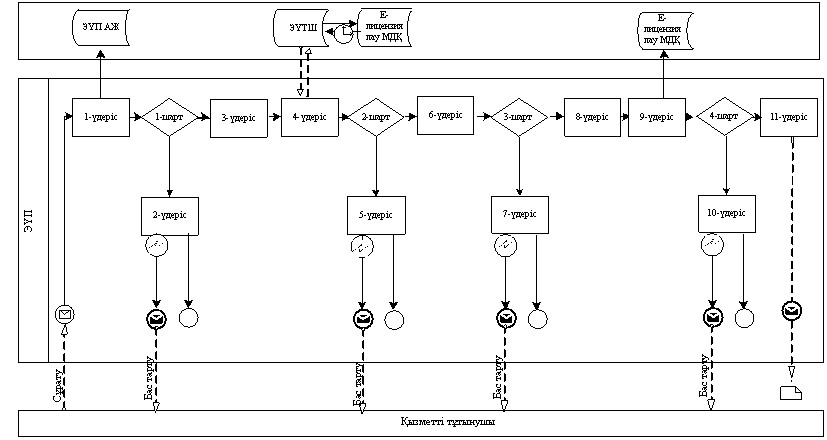  

Қызмет көрсетуші арқылы электрондық мемлекеттік қызмет

көрсету кезіндегі функционалдық өзара әрекет жасаудың № 2 диаграммасы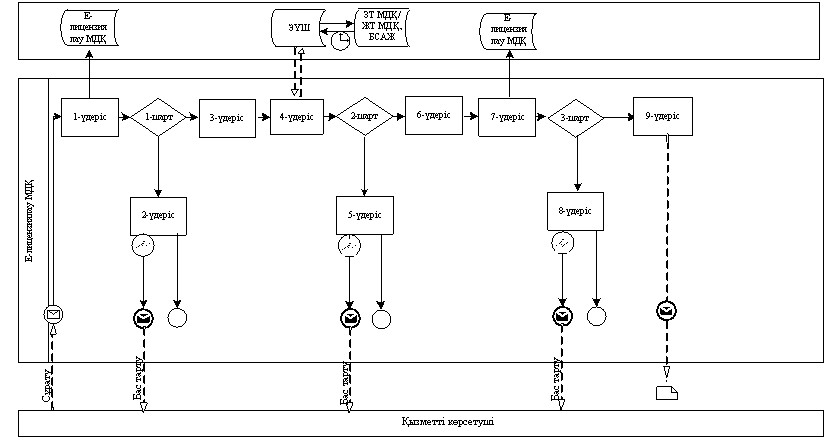  

Шартты белгілер: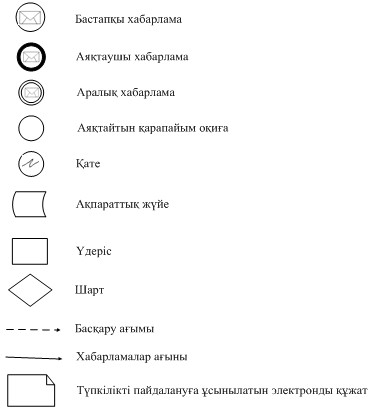 

«Қазақстан Республикасының Мемлекеттік Туын және Қазақстан 

Республикасының Мемлекеттік Елтаңбасын дайындау үшін лицензия

беру, қайта ресімдеу, лицензияның телнұсқаларын беру»   

электрондық мемлекеттiк қызмет көрсету регламентi     

2-қосымша                         

Әрекеттер дәйектілігінің (рәсімдер, функциялар, операциялар)

сипаттамасы 

1-кесте. ЭҮП арқылы ҚФБ iс-қимылының сипаттамасы 

2-кесте. Қызмет көрсетуші арқылы ҚФБ іс-әрекеттерінің

сипаттамасы

«Қазақстан Республикасының Мемлекеттік Туын және Қазақстан 

Республикасының Мемлекеттік Елтаңбасын дайындау үшін лицензия

беру, қайта ресімдеу, лицензияның телнұсқаларын беру»   

электрондық мемлекеттiк қызмет көрсету регламентi     

3-қосымша                        

Нысан 

Электрондық мемлекеттік қызметтердің «сапа» және

«қолжетімділік» көрсеткіштерін анықтауға сауалнама

__________________________________________________________

(қызметтің атауы)

      1. Электрондық мемлекеттік қызметті көрсету үдерісінің сапасына және нәтижесіне қанағаттанасыз ба?



      1) қанағаттанған жоқпын;



      2) ішінара қанағаттанамын;



      3) қанағаттанамын.



      2. Электрондық мемлекеттік қызметті көрсету тәртібі туралы ақпараттың сапасына қанағаттанасыз ба?



      1) қанағаттанған жоқпын;



      2) ішінара қанағаттанамын;



      3) қанағаттанамын.
					© 2012. Қазақстан Республикасы Әділет министрлігінің «Қазақстан Республикасының Заңнама және құқықтық ақпарат институты» ШЖҚ РМК
				Іс-қимыл № (жұмыс барысы, ағыны)12345678910ҚФБ атауыКомитеттің кеңсе қызметкеріКомитет төрағасыБасқарма бастығыКомиссия хатшысыКомиссияКомиссия хатшысыБасқарма бастығыКомитет төрағасыКомитеттің кеңсе қызметкеріКомиссия хатшысыIс-қимыл (процестер, рәсiмдер, операциялар және олардың сипаттамасы) атауыҚұжаттарды қабылдайды, өтінішті тiркейді, Стандарттың 14-тармағына сәйкес қолхат береді, бұрыштама қол қою үшiн Комитет төрағасына жiберiледiЖауапты құрылымдық бөлімшені айқындайды, бұрыштама қоядыКомиссия хатшысына материалдарды жібередіҰсынылған материалдарды Комиссияның қарауына шығарадыҰсынылған құжаттардың жинақтығын қарастырады;

сарапшы-аудиторды аттестаттау, немесе дәлелді бас тарту туралы шешім шығарады;Аттестатты, аттестат беру туралы бұйрық немесе дәлелді бас тарту жобаларын ресімдейдіАттестат беру туралы бұйрық немесе дәлелді бас тарту жобаларына бұрыштама қол қоядыБланкідегі аттестат беру туралы бұйрыққа немесе дәлелді бас тартуға, сонымен қатар, белгіленген нысандағы аттестатқа қол қоядыАттестат беру туралы бұйрықты немесе дәлелді бас тартуды тіркейдіАттестат немесе дәлелді бас тартуды мемлекеттiк қызметтi алушыға (оның сенiмхаты бар өкiлі) қолына немесе почта байланысы арқылы жiбередіАяқтау нысаны (деректер, құжат, ұйымдастырушы-әкiмшiлiк шешiм)Тіркелген өтініш, құжатты қабылдаған туралы қолхатБұрыштамаБұрыштамаКомиссияға шығарылатын материалдарСарапшы-аудиторды аттестаттау, немесе дәлелді бас тарту туралы шешімРәсімделген аттестат, аттестат беру туралы бұйрық немесе дәлелді бас тарту жобаларыБұрыштама қойылған аттестат беру туралы бұйрық немесе дәлелді бас тарту жобаларыҚол қойылған аттестат беру туралы бұйрық немесе дәлелді бас тарту, және аттестатТіркелген аттестат беру туралы бұйрық немесе дәлелді бас тартуАттестат немесе дәлелді бас тартуОрындалу мерзiмi20 минуттан аспайдыКүнтізбелік бір күн ішіндеКүнтізбелік бір күн ішінде Күнтізбелік 4 күн ішінде Күнтізбелік 16 күннен кешікпейКүнтізбелік 5 күн ішінде Күнтізбелік бір күн ішіндеКүнтізбелік бір күн ішінде Күнтізбелік бір күн ішінде15 минутКелесi iс-қимыл №2345678910ҚФБ атауыКомитет кеңсесінің қызметкеріКомитет ТөрағасыБасқарма бастығыКомиссия хатшысыКомиссия№ әрекетіКомитет кеңсесінің қызметкеріКомитет ТөрағасыБасқарма бастығыКомиссия хатшысыКомиссия1Құжаттарды қабылдау, тіркеу, құжаттардың қабылданғаны туралы қолхат беру2Қарар шығару3Комиссия хатшысына материалдарды жіберу4Ұсынылған материалдарды Комиссияның қарауына шығару5Сарапшы-аудиторды аттестаттау туралы шешім шығару6Аттестатты, аттестат беру туралы бұйрық жобаларын ресімдеу7Аттестат беру туралы бұйрыққа бұрыштама қол қою8Аттестатты, аттестат беру туралы бұйрыққа қол қою9Аттестат беру туралы бұйрықты тіркеу10Аттестат мемлекеттiк қызметтi алушыға (оның сенiмхаты бар өкiлі) қолына немесе почта байланысы арқылы жiберуҚФБ атауыКомитет кеңсесінің қызметкеріКомитет ТөрағасыБасқарма бастығыКомиссия хатшысыКомиссия№ әрекетіКомитет кеңсесінің қызметкеріКомитет ТөрағасыБасқарма бастығыКомиссия хатшысыКомиссия1Құжаттарды қабылдау, тіркеу, құжаттардың қабылданғаны туралы қолхат беру2Қарар шығару3Комиссия хатшысына материалдарды жіберу4Ұсынылған материалдарды Комиссияның қарауына шығару5Дәлелді бас тарту туралы шешім шығару6Дәлелді бас тарту жобаларын ресімдеу7Дәлелді бас тарту жобаларына бұрыштама қол қою,8Дәлелді бас тартуға қол қою9Дәлелді бас тартуды тіркеу10Дәлелді бас тартуды мемлекеттiк қызметтi алушыға (оның сенiмхаты бар өкiлі) қолына немесе почта байланысы арқылы жiберуІс-қимыл № (жұмыс барысы, ағыны)12345678910ҚФБ атауыКомитеттің кеңсе қызметкеріКомитет төрағасыБасқарма бастығыКомиссия хатшысыКомиссияКомиссия хатшысыБасқарма бастығыКомитет төрағасыКомитеттің кеңсе қызметкеріКомиссия хатшысыIс-қимыл (процестер, рәсiмдер, операциялар және олардың сипаттамасы) атауыҚұжаттарды қабылдайды, өтінішті тiркейді, Стандарттың 14-тармағына сәйкес қолхат береді, бұрыштама қол қою үшiн Комитет төрағасына жiберiледiЖауапты құрылымдық бөлімшені айқындайды, бұрыштама қоядыКомиссия хатшысына материалдарды жібередіҰсынылған материалдарды Комиссияның қарауына шығарадыҰсынылған құжаттардың жинақтығын қарастырады;

сарапшы-аудитор біліктілігін беру, немесе дәлелді бас тарту туралы шешім шығарады;Сертификат, сарапшы-аудитор біліктілігін беру туралы бұйрық немесе дәлелді бас тарту жобаларын ресімдейдіСарапшы-аудитор біліктілігін беру туралы бұйрық немесе дәлелді бас тарту жобаларына бұрыштама қол қоядыБланкідегі сарапшы-аудитор біліктілігін беру туралы бұйрыққа немесе дәлелді бас тартуға, сонымен қатар, белгіленген нысандағы сертификатқа қол қоядыСарапшы-аудитор біліктілігін беру туралы бұйрықты немесе дәлелді бас тартуды тіркейдіСертификат немесе дәлелді бас тартуды мемлекеттiк қызметтi алушыға (оның сенiмхаты бар өкiлі) қолына немесе почта байланысы арқылы жiбередіАяқтау нысаны (деректер, құжат, ұйымдастырушы-әкiмшiлiк шешiм)Тіркелген өтініш, құжатты қабылдаған туралы қолхатБұрыштамаБұрыштамаКомиссияға шығарылатын материалдарСарапшы-аудитор біліктілігін беру, немесе дәлелді бас тарту туралы шешімРәсімделген сертификат, сарапшы-аудитор біліктілігін беру туралы бұйрық немесе дәлелді бас тарту жобаларыБұрыштама қойылған сарапшы-аудитор біліктілігін беру туралы бұйрық немесе дәлелді бас тарту жобаларыҚол қойылған сарапшы-аудитор біліктілігін беру туралы бұйрық немесе дәлелді бас тарту, және сертификатТіркелген сарапшы-аудитор біліктілігін беру туралы бұйрық немесе дәлелді бас тарту Сертификат немесе дәлелді бас тартуОрындалу мерзiмi20 минуттан аспайдыБір жұмыс күн ішіндеБір жұмыс күн ішінде2 жұмыс күн ішінде11 жұмыс күннен кешікпей2 жұмыс күн ішінде Бір жұмыс күн ішінде Бір жұмыс күн ішінде Бір жұмыс күн ішінде15 минутКелесi iс-қимыл №2345678910ҚФБ атауыКомитет кеңсесінің қызметкеріКомитет ТөрағасыБасқарма бастығыКомиссия хатшысыКомиссия№ әрекетіКомитет кеңсесінің қызметкеріКомитет ТөрағасыБасқарма бастығыКомиссия хатшысыКомиссия1Құжаттарды қабылдау, тіркеу, құжаттардың қабылданғаны туралы қолхат беру2Қарар шығару3Комиссия хатшысына материалдарды жіберу4Ұсынылған материалдарды Комиссияның қарауына шығару5Сарапшы-аудитор біліктілігін беру туралы шешім шығару6Сертификат, сарапшы-аудитор біліктілігін беру туралы бұйрық жобасын ресімдеу7Сарапшы-аудитор біліктілігін беру туралы бұйрыққа бұрыштама қол қою8Сертификатты, сарапшы-аудитор біліктілігін беру туралы бұйрыққа қол қою9Сарапшы-аудитор біліктілігін беру туралы бұйрықты тіркеу10Сертификатты мемлекеттiк қызметтi алушыға (оның сенiмхаты бар өкiлі) қолына немесе почта байланысы арқылы жiберуҚФБ атауыКомитет кеңсесінің қызметкеріКомитет Төрағасы Басқарма бастығыКомиссия хатшысыКомиссия№ әрекетіКомитет кеңсесінің қызметкеріКомитет Төрағасы Басқарма бастығыКомиссия хатшысыКомиссия1Құжаттарды қабылдау, тіркеу, құжаттардың қабылданғаны туралы қолхат беру2Қарар шығару3Комиссия хатшысына материалдарды жіберу4Ұсынылған материалдарды Комиссияның қарауына шығару5Дәлелді бас тарту туралы шешім шығару6Дәлелді бас тарту жобаларын ресімдеу7Дәлелді бас тарту жобаларына бұрыштама қол қою,8Дәлелді бас тартуға қол қою9Дәлелді бас тартуды тіркеу10Дәлелді бас тартуды мемлекеттiк қызметтi алушыға (оның сенiмхаты бар өкiлі) қолына немесе почта байланысы арқылы жiберуІс-қимыл (жұмыс ағыны барысы) №12345678ҚФБ атауыКомитет кеңсесінің қызметкеріКомитет төрағасыБасқарма бастығыЖауапты маманБасқарма бастығыКомитет төрағасыЖауапты маманКомитет кеңсесінің қызметкеріІс-қимыл (процесс, процедура, операция) атауы және олардың сипатыҚұжаттар қабылдайды, өтінімді тіркейді, Стандарттың 14-тармағына сәйкес қолхат береді, құжаттарға бұрыштама қою үшін Комитет төрағасына жібереді Жауапты құрылымдық бөлімшені анықтайды, бұрыштама қоядыЖауапты орындаушыны анықтайды, бұрыштама қоядыберілген құжаттарды тексереді: толықтығы; есептік тіркеу туралы шешім жобасын не дәлелді бас тартуды ресімдейді есептік тіркеу туралы шешім жобасын не дәлелді бас тартуға қол қоядыесептік тіркеу туралы шешімге не дәлелді бас тартуға қол қоядыхалықаралық стандарттардың және шетел мемлекеттерiнiң стандарттау жөнiндегi нормативтiк құжаттарының сыртына (титул беттерінде) тіркеу нөмірін көрсетіп мөртабан қояды;

мемлекеттiк қызмет алушыға (сенімхат бойынша өкіл арқылы) халықаралық стандарттардың және шетел мемлекеттерiнiң стандарттау жөнiндегi нормативтiк құжаттарын мөртабанмен тіркеу нөмірін көрсетіп қолына не почта байланысы арқылы жiберiледiдәлелді бас тартуды тіркейді және қолма-қол немесе пошта байланысымен мемлекеттік қызмет алушыға (сенімхат бойынша өкіл арқылы) жібередіАяқталу нысаны (деректер, құжат, ұйымдастыру-өкімдік шешім)Тіркелген өтінім, құжатты қабылдау туралы қолхатбұрыштамабұрыштамаЕсептік тіркеу туралы шешім жобасы немесе дәлелді бас тартуҚол қойылған есептік тіркеу туралы шешім жобасы немесе дәлелді бас тартуҚол қойылған есептік тіркеу туралы шешім жобасы немесе дәлелді бас тартухалықаралық стандарттардың және шетел мемлекеттерiнiң стандарттау жөнiндегi нормативтiк құжаттарының сыртына (титул беттерінде) тіркеу нөмірін көрсетіп мөртабанТіркелген дәлелді бас тартуОрындалу мерзімі20 минутБір жұмыс күні ішіндеБір жұмыс күні ішінде6 жұмыс күнінен кешіктірмейБір жұмыс күні ішіндеБір жұмыс күні ішінде15 минут15 минутКелесі іс-қимыл №2345678ҚФБ атауыКомитет кеңсесінің қызметкеріКомитет төрағасыБасқарма бастығыЖауапты орындаушыәрекет №Комитет кеңсесінің қызметкеріКомитет төрағасыБасқарма бастығыЖауапты орындаушы1Құжаттар қабылдау, өтінімді тіркеу, құжатты қабылдау туралы қолхат беру2Бұрыштама соғу3Жауапты орындаушыны анықтау, бұрыштама қою4Ұсынылған құжаттарды толықтыққа қарастыру; есептік тіркеу туралы шешім жобасын ресімдеу5Есептік тіркеу туралы шешім жобасына виза қою6Есептік тіркеу туралы шешімге қол қою7мемлекеттiк қызмет алушыға (сенімхат бойынша өкіл арқылы) халықаралық стандарттардың және шетел мемлекеттерiнiң стандарттау жөнiндегi нормативтiк құжаттарын мөртабанмен тіркеу нөмірін көрсетіп қолына не почта байланысы арқылы жiбередiҚФБ атауыКомитет кеңсесінің қызметкеріКомитет төрағасыБасқарма бастығыЖауапты орындаушыәрекет №Комитет кеңсесінің қызметкеріКомитет төрағасыБасқарма бастығыЖауапты орындаушы1Құжаттар қабылдау, өтінімді тіркеу, құжатты қабылдау туралы қолхат беру2Бұрыштама соғу3Жауапты орындаушыны анықтау, бұрыштама қою4Ұсынылған құжаттарды толықтыққа қарастыру; дәлелді бас тарту жобасын ресімдеу5Дәлелді бас тарту жобасына виза қою6Дәлелді бас тартуға қол қою7Жазбаша түрде дәлелді бас тартуды тіркеу және мемлекеттік қызметті алушыға қолымен немесе пошта байланысымен беру (жіберу)Іс-қимыл № (жұмыс барысы, ағыны)12345678ҚФБ атауыКомитеттің кеңсе қызметкеріКомитет төрағасыБасқарма бастығыЖауапты орындаушыБасқарма бастығыКомитет төрағасыКомитеттің кеңсе қызметкеріЖауапты орындаушыIс-қимыл (процесстер, рәсiмдер, операциялар және олардың сипаттамасы) атауыҚұжаттарды қабылдайды, өтінішті тiркейді, Стандарттың 14-тармағына сәйкес қолхат береді, бұрыштама қол қою үшiн Комитет төрағасына жiберiледiЖауапты құрылымдық бөлімшені айқындайды, бұрыштама қоядыЖауапты орындаушыны анықтап, қарар шығарадыҰсынылған құжаттардың жинақтығын қарастырады;

өлшеу құралдарының типін бекіту немесе дәлелді бас тарту туралы бұйрық жобаларын, сертификатты ресімдейдіӨлшеу құралдарының типін бекіту туралы бұйрық, немесе дәлелді бас тарту жобаларына бұрыштама қол қоядыСертификат, өлшеу құралдарының типін бекіту туралы бұйрық, немесе дәлелді бас тартуға Комитет төрағасы қол қоядыӨлшеу құралдарының типін бекіту туралы бұйрықты немесе дәлелді бас тартуды тіркейдіСертификатты немесе дәлелді бас тартуды мемлекеттiк қызметтi алушыға (оның сенiмхаты бар өкiлі) қолына немесе почта байланысы арқылы жiбередіАяқтау нысаны (деректер, құжат, ұйымдастырушы-әкiмшiлiк шешiм)Тіркелген өтініш, құжатты қабылдаған туралы қолхатБұрыштамаРезолюцияӨлшеу құралдарының типін бекіту немесе дәлелді бас тарту туралы бұйрық жобалары, ресімделген сертификатҚол қойылған өлшеу құралдарының типін бекіту туралы бұйрық, немесе дәлелді бас тарту жобаларына бұрыштамаҚол қойылған сертификат, өлшеу құралдарының типін бекіту туралы бұйрық, немесе дәлелді бас тартуТіркелген өлшеу құралдарының типін бекіту туралы бұйрық, немесе дәлелді бас тартуСертификат немесе дәлелді бас тартуОрындалу мерзiмi20 минуттан аспайдыКүнтізбелік бір күн ішінде Күнтізбелік бір күн ішіндеКүнтізбелік 25 күннен кешікпейКүнтізбелік бір күн ішінде Күнтізбелік бір күн ішінде Күнтізбелік бір күн ішінде 15 минутКелесi iс-қимыл №2345678ҚФБ атауыКомитет кеңсесінің қызметкеріКомитет ТөрағасыБасқарма бастығыЖауапты орындаушыІс-қимыл № Комитет кеңсесінің қызметкеріКомитет ТөрағасыБасқарма бастығыЖауапты орындаушы1Құжаттарды қабылдау, тіркеу, құжаттардың қабылданғаны туралы қолхат беру 2Қарар шығару3Жауапты орындаушыны анықтау, қарар шығару4Ұсынылған құжаттардың жинақтығын қарастырады, сертификатты, өлшеу құралдарының типін бекіту туралы бұйрық жобасын рәсімдейді5Өлшеу құралдарының типін бекіту туралы бұйрық жобасына қол қою6Сертификатқа, өлшеу құралдарының типін бекіту туралы бұйрыққа қол қою7Өлшеу құралдарының типін бекіту туралы бұйрықты тіркеу8Жауапты орындаушы сертификатты немесе дәлелді бас тартуды мемлекеттiк қызметтi алушыға (оның сенiмхаты бар өкiлі) қолына немесе почта байланысы арқылы жiбередіҚФБ атауыКомитет кеңсесінің қызметкеріКомитет ТөрағасыБасқарма бастығыЖауапты орындаушыІс-қимыл №Комитет кеңсесінің қызметкеріКомитет ТөрағасыБасқарма бастығыЖауапты орындаушы1Құжаттарды қабылдау, тіркеу, құжаттардың қабылданғаны туралы қолхат беру 2Қарар шығару3Жауапты орындаушыны анықтау, қарар шығару4Ұсынылған құжаттардың жинақтығын қарастырады, сертификатты, өлшеу құралдарының типін бекіту туралы бұйрық жобасын рәсімдейді5Дәлелді бас тарту жобасына қол қою6Дәлелді бас тартуға қол қою7Дәлелді бас тартуды тіркеу8Жауапты орындаушы сертификатты немесе дәлелді бас тартуды мемлекеттiк қызметтi алушыға (оның сенiмхаты бар өкiлі) қолына немесе почта байланысы арқылы жiбереді.Іс-қимыл (жұмыс ағыны барысы) №1234567891011ҚФБ атауыҚазМетрИн кеңсесінің қызметкеріҚазМетрИн басшысыбастықЖауапты маманБастықҚазМетрИн басшысыКомитет кеңсесінің қызметкеріЖауапты маманбастықҚазМетрИн басшысыҚазМетрИн кеңсесінің қызметкеріІс-қимыл (процесс, процедура, операция) атауы және олардың сипатыҚұжаттар қабылдайды, өтінімді тіркейді, Стандарттың 14-тармағына сәйкес қолхат береді, құжаттарға бұрыштама қою үшін Комитет төрағасына жібередіЖауапты құрылымдық бөлімшені анықтайды, бұрыштама қоядыЖауапты орындаушыны анықтайды, бұрыштама қоядыБерілген құжатты қарастырады және шарт жобасын немесе дәлелді бас тарту жобасын ресімдейдішарт жобасын немесе дәлелді бас тарту жобасына қол қоядыШарт не дәлелді бас тартуға қол қоядыШарт не дәлелді бас тартуды тіркейді;Мемлекеттік қызметті алушыға (шарт бойынша оның өкіліне) шарт немесе дәлелді бас тартуды қолымен немесе пошта байланысы арқылы береді; жауапты орындаушыға шарт көшірмесін жібереді;Мемлекеттік қызметті алушы мемлекеттік қызмет төленгеннен кейін шарт міндеттемелері бойынша жұмыстарды өткізеді; бұйрық жобасын немесе дәлелді бас тартуды, сондай-ақ сертификатты ресімдейдіБұйрық жобасына не дәлелді бас тартуға қол қоядыБұйрық не дәлелді бас тартуға, сондай-ақ сертификатқа қол қоядыбұйрық немесе дәлелді бас тартуды тіркейді және мемлекеттік қызметті алушыға (сенімхат бойынша өкіл арқылы) сертификат немесе дәлелді бас тартуды қолына береді немесе пошта байланысы арқылы жібередіАяқталу нысаны (деректер, құжат, ұйымдастыру-өкімдік шешім)Тіркелген өтінім, құжат қабылданғаны туралы қолхатбұрыштамабұрыштамаШарт не дәлелді бас тарту жобасыҚол қойылған шарт немесе дәлелді бас тарту жобасыҚол қойылған шарт немесе дәлелді бас тартуТіркелген шарт немесе дәлелді бас тартуБұйрық не дәлелді бас тарту жобалары, сертификатҚол қойылған бұйрық не дәлелді бас тартуҚол қойылған бұйрық не дәлелді бас тарту, сондай-ақ сертификатСертификат, не дәлелді бас тартуОрындалу мерзімі20 минутБір күнтізбелік күн ішіндеБір күнтізбелік күн ішінде10 күнтізбелік күн ішіндеБір күнтізбелік күн ішіндеБір күнтізбелік күн ішінде15 минутШартпен қарастырылған мерзімдеБір күнтізбелік күн ішіндеБір күнтізбелік күн ішінде15 минутКелесі іс-қимыл №234567891011ҚФБ атауыҚазМетрИн кеңсесінің қызметкеріҚазМетрИн басшысыБастықЖауапты орындаушы№ әрекетіҚазМетрИн кеңсесінің қызметкеріҚазМетрИн басшысыБастықЖауапты орындаушы1Құжаттар қабылдау, өтінімді тіркеу, құжатты қабылдау туралы қолхат беру2Бұрыштама соғу3Жауапты орындаушыны анықтау, бұрыштама қою4Ұсынылған құжаттарды қарастыру және шарт жобасын ресімдеу5Шарт жобасына виза қою6Шартқа қол қою7Шартты тіркейді және мемлекеттік қызметті алушыға (шарт бойынша оның өкіліне) шартты қолымен немесе пошта байланысы арқылы беру8Шарт міндеттемелері бойынша жұмыстар өткізу, сертификат және бұйрық жобасын ресімдеу 9Бұйрық жобасына виза қою10сертификат және бұйрыққа қол қою11Бұйрықты тіркеу және мемлекеттік қызметті алушыға (шарт бойынша оның өкіліне) сертификатты қолына немесе пошта байланысы арқылы жіберуҚФБ атауыҚазМетрИн кеңсесінің қызметкеріҚазМетрИн басшысыБастықЖауапты орындаушы№ әрекетіҚазМетрИн кеңсесінің қызметкеріҚазМетрИн басшысыБастықЖауапты орындаушы1Құжаттар қабылдау, өтінімді тіркеу, құжатты қабылдау туралы қолхат беру2Бұрыштама соғу3Жауапты орындаушыны анықтау, бұрыштама соғу4Берілген құжатты қарастыру және дәлелді бас тарту жобасын ресімдеу5Дәлелді бас тарту жобасына виза қою6Дәлелді бас тартуға қол қою7Дәлелді бас тартуды тіркейді және мемлекеттік қызметті алушыға (шарт бойынша оның өкіліне) дәлелді бас тартуды қолымен немесе пошта байланысы арқылы беру8Шарт міндеттемелері бойынша жұмыстар өткізу, сертификат және бұйрық жобасын ресімдеу9Дәлелді бас тарту жобасына виза қою10Дәлелді бас тартуға қол қою11Дәлелді бас тартуды тіркейді және мемлекеттік қызметті алушыға (шарт бойынша оның өкіліне) дәлелді бас тартуды қолымен немесе пошта байланысы арқылы беруІс-қимыл № (жұмыс барысы, ағыны)1234567891011ҚФБ атауыТұтынушыЭҮПТұтынушыЭҮТШЭҮПТұтынушыЭҮПТұтынушыЭҮПЭҮПЭҮПIс-қимыл (процесстер, рәсiмдер, операциялар және олардың сипаттамасы) атауыТұтынушының компьютерінің интернет-браузерінде ЭЦҚ тіркеу куәлігін бекітедіТұтынушы деректерінде бұзушылықтардың болуымен байланысты авторизациядан бас тарту туралы хабарламаны құрадыҚызметті таңдайды және сұрау нысанына электронды түрде қажетті құжаттарды бекіте отырып аталған сұранысты құрайдыҚызметтерді төлеу Төлемдердің болмауына байланысты сұратылған қызметтен бас тарту туралы хабарламаны құруСұрауды куәландыру (қол қою) үшін тұтынушының ЭЦҚ таңдауы Тұтынушының ЭЦҚ-сының нақтылығын растамаумен байланысты сұратылған қызметтен бас тарту туралы хабарламаны құруЭЦҚ арқылы куәландыру (қол қою)«Е-лицензиялау» МДБ АЖ-да электронды құжатты (тұтынушының сұрауын) тіркеу және «Е-лицензиялау» МДБ АЖ-да сұрауды өңдеуТұтынушының «Е-лицензиялау» МДБ АЖ-ғы деректерінде бұзушылықтарының бар болуына байланысты сұратылған қызметтен бас тарту туралы хабарламаны құруЭлектрондық құжат (электрондық лицензия)Аяқтау нысаны (деректер, құжат, ұйымдастырушы-әкiмшiлiк шешiм)Сұраудың дұрыс қалыптасуы туралы хабарламаның шығуыСұралған электронды мемлекеттік қызметтен бас тарту туралы хабарламаны қалыптастыруСұраудың дұрыс қалыптасуы туралы хабарламаның шығуыӘрекеттің дұрыс қалыптасуы туралы хабарламаның шығуы Сұралып отырған электрондық мемлекеттік қызметке бас тарту туралы хабарламаның қалыптасуыСұраудың бағытталуыСұралып отырған электрондық мемлекеттік қызметке бас тарту туралы хабарламаның қалыптасуыСұраудың бағытталуыӘрекеттің дұрыс қалыптасуы туралы хабарламаның шығуы Сұратылып отырған электрондық мемлекеттік қызметке бас тарту туралы хабарламаның қалыптасуыЛицензия беру, қайта рәсімдеу, лицензияның телқұжатын беруОрындалу мерзiмi10–15 сек20 сек1,5 мин1,5 мин10–15 сек10–15 сек10–15 сек1,5 мин1,5 мин-15 жұмыс күн, 10 жұмыс күн, 2 жұмыс күнКелесi iс-қимыл №2-пайдаланушы мәліметінде бұрмалаушылық болған жағдайда; 3–егер авторизация сәтті өткен жағдайда–45–егер төлемесе, 6–егер төлесе–7–егер ЭЦҚ қателік болса, 8–егер ЭЦҚ қателік болмаса--10-пайдаланушыны қызмет көрсетуші тарапынан біліктілік талаптарына және лицензия беру негіздеріне сәйкестігін тексеру-–Іс-әрекет № (жұмыс барысы, ағыны)123456789ҚФБ атауыҚызмет көрсетушіАЖ МДҚ «Е-лицензиялау»Қызмет көрсетуші МДҚ ЗТАЖ МДҚ «Е-лицензиялау»Қызмет көрсетушіАЖ МДҚ «Е-лицензиялау»АЖ МДҚ «Е-лицензиялау»АЖ МДҚ «Е-лицензиялау»Іс-әрекет атауы (үдеріс, рәсім, операциялар) және олардың сипаттамасы«Е-лицензиялау» АЖ МДҚ-да авторландырыладыМәліметтердің дұрыс болмауына байланысты бас тарту туралы хабарламаны қалыптастыруКомитеттің қызметкерімен қызметті таңдауыМДҚ ЖТ-да алушының деректерін тексеруге сұрау салуМәліметтердің дұрыс болмауына байланысты бас тарту туралы хабарламаны қалыптастыруСауал нысанын құжаттарды бекітумен толтыру«Е-лицензиялау» МДҚ ЖТ-да электрондық құжатты тіркеу және «Е-лицензиялау» МДҚ ЖТ-да қызметті өңдеу«Е-лицензиялау» АЖ МДҚ-да алушының деректерінде бұзушылықтардың болуымен байланысты сұрау салынған қызметтен бас тарту туралы хабарламаны қалыптастыруЭлектрондық құжат (рұқсат)Аяқталу нысаны (деректер, құжаттар, ұйымдастыру- реттеу шешімі)Сұратудың дұрыс қалыптасуы туралы хабарламаның шығуыСұратылып отырған электрондық мемлекеттік қызметке бас тарту туралы хабарламаның қалыптасуыСұратудың дұрыс қалыптасуы туралы хабарламаның шығуыСұратудың бағытталуыСұратылып отырған электрондық мемлекеттік қызметке бас тарту туралы хабарламаның қалыптасуыСұратудың бағытталуыӨтінішке нөмір тіркеу арқылы сұрауды тіркеуСұратылып отырған электрондық мемлекеттік қызметке бас тарту туралы хабарламаның қалыптасуыРұқсатОрындау мерзімі10–15 сек10 сек1,5 мин1,5 мин1,5 мин10–15 сек1,5 мин-15 жұмыс күн, 10 жұмыс күн, 2 жұмыс күнКелесі іс-әрекет нөмірі1-Комитет қызметкерінің логин мен пароль деректерінің шынайлылығын «Е-лицензиялау» АЖ МДҚ-да тексеру–45–алушы деректерінде бұзушылықтар болғанда; 6–авторландыру табысты өткенде--8–«Е-лицензиялау» АЖ МДҚ-да сұрау бойынша деректердің болмауы, 9–сұрау бойынша деректер табылса--